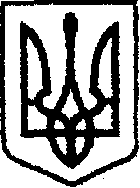 У К Р А Ї Н Ачернігівська обласна державна адміністрація         УПРАВЛІННЯ КАПІТАЛЬНОГО БУДІВНИЦТВАН А К А Звід  17   07   2020 р.		           Чернігів		                      №172Про створення приймальної комісіїВідповідно до розділу 6 «Порядку проведення ремонту та утримання об'єктів благоустрою населених пунктів» затвердженого наказом Держжитлокомунгоспу України від 23.09.2003 №154, для прийняття робіт з поточного середнього ремонтунаказую:Створити комісію для прийняття робіт з поточного середнього ремонту автомобільної дороги комунальної власності по вул.Миру в с.Куковичі Менського району Чернігівської області (далі – комісія).Затвердити комісію у складі:Карпенко В.М. – провідний інженер відділу технічного контролю автомобільних доріг – голова комісії;Шаропатий Р.В. – провідний інженер відділу технічного контролю автомобільних доріг;Лихотинська Л.А. – начальник відділу архітектури, містобудування та житлово-комунального господарства Менської міської ради (за згодою);Розлач В.М. – головний інженер ПрАТ «ШРБУ №82 – генеральний підрядник;Примак М.М. – головний інженер проекту ТОВ «Дорпроектбуд».Контроль за виконанням наказу залишаю за собою.В.о. начальникаСергій МАЙКО